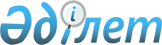 Қазақстан Республикасы Президентінің 1999 жылғы 24 наурыздағы N 89 Жарлығына өзгеріс енгізу туралы
					
			Күшін жойған
			
			
		
					Қазақстан Республикасы Президентінің Жарлығы 2001 жылғы 26 қаңтар N 542. 
     Күші жойылды - Қазақстан Республикасы Президентiнiң 2002.02.11. N 806 жарлығымен. ~U020806

      1. "Қазақстан Республикасы Президенті Әкімшілігінің штат саны, құрылымы және Қазақстан Республикасы Президентінің қызметін қамтамасыз ететін лауазымды адамдардың тізбесі туралы" Қазақстан Республикасы Президентінің 1999 жылғы 24 наурыздағы N 89 U990089_ Жарлығына мынадай өзгеріс енгізілсін:      аталған Жарлықпен бекітілген Қазақстан Республикасы Президенті Әкімшілігінің құрылымындағы:      "Президенттің Парламент Сенатындағы Өкілі      Президенттің Парламент Мәжілісіндегі Өкілі" деген жолдар мынадай редакцияда жазылсын:      "Президенттің Парламенттегі Өкілдігі".      2. Қазақстан Республикасы Президентінің 1994 жылғы 4 сәуірдегі N 1623 N941623_  өкімінің күші жойылған деп танылсын.      3. Осы Жарлық қол қойылған күнінен бастап күшіне енеді.      Қазақстан Республикасының              Президенті      Мамандар:       Қасымбеков Б.А.        Багарова Ж.А. 
					© 2012. Қазақстан Республикасы Әділет министрлігінің «Қазақстан Республикасының Заңнама және құқықтық ақпарат институты» ШЖҚ РМК
				